Žiadosť o zverejnenie výzvy Obstarávateľa v rámci PRV SR 2014-2022  na webovom sídle poskytovateľaPovinné údaje pre zverejňovanie výziev na predkladanie ponúk k obstarávaniu dodania tovarov, stavebných prác a služieb:Týmto žiadame o zverejnenie výzvy Obstarávateľa na predkladanie ponúk na webovom sídle PPA podľa uvedených údajov. Za správnosť, úplnosť a pravdivosť údajov zodpovedá Obstarávateľ.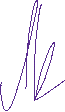                                                                                                                                                                        meno, priezvisko a podpisSúhlas so spracúvaním osobných údajov kontaktná osoba – fyzická osoba-podnikateľV zmysle čl. 6 ods. 1 písm. a) Nariadenia Európskeho parlamentu a Rady (EÚ) z 27. apríla 2016 o ochrane fyzických osôb pri spracúvaní osobných údajov a o voľnom pohybe takýchto údajov, ktorým sa zrušuje smernica 95/46/ES (všeobecné nariadenie o ochrane údajov) (ďalej len "Nariadenie") ako dotknutá osobaMeno, priezvisko, obchodné meno:	Mgr. Roman Mikušinec, CVO, s.r.o.Miesto podnikania / sídlo:		Hviezdoslavova 24, 962 31IČO:					45710562Kontakt: 				roman.mikusinec@cvo.sk, 0908 934 680udeľujem prevádzkovateľovi:Pôdohospodárska platobná agentúra, Hraničná 12, 815 26 Bratislava, IČO: 30794323 (ďalej len "PPA")súhlas na spracúvanie mojich osobných údajov v rozsahu:meno, priezvisko, obchodné meno, miesto podnikania / sídlo, IČO, kontakt: e-mail / telefónne číslo (alebo oboje)za účelom vedenia evidencie kontaktných osôb obstarávateľov zapájajúcich sa žiadosťou do procesu zverejňovania výziev Obstarávateľov v rámci PRV SR 2014-2020 na webovom sídle PPA v zmysle Metodického pokynu k zverejňovaniu výziev Obstarávateľov v rámci PRV SR 2014 – 2020 na webovom sídle PPAna obdobie 6 (šiestich) mesiacov odo dňa doručenia žiadosti Obstarávateľa na uverejnenie výzvy v rámci PRV SR 2014 – 2020.Tento súhlas udeľujem dobrovoľne, slobodne a vážne, po predchádzajúcom oboznámení sa s mojimi právami dotknutej osoby na webovom sídle PPA.Som si vedomý/á skutočnosti, že v zmysle čl. 7 ods. 2 Nariadenia mám právo tento súhlas kedykoľvek odvolať. 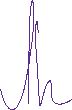       21.10.2022 							 	    ............................        dátum										podpisSúhlas so spracúvaním osobných údajov splnomocnenec – fyzická osoba-podnikateľV zmysle ust. čl. 6 ods. 1 písm. a) Nariadenia Európskeho parlamentu a Rady (EÚ) z 27. apríla 2016 o ochrane fyzických osôb pri spracúvaní osobných údajov a o voľnom pohybe takýchto údajov, ktorým sa zrušuje smernica 95/46/ES (všeobecné nariadenie o ochrane údajov) (ďalej len "Nariadenie") ako dotknutá osobaMeno, priezvisko, obchodné meno:	Mgr. Roman Mikušinec, CVO, s.r.o.Miesto podnikania / sídlo:		Hviezdoslavova 24, 962 31IČO:					45710562Kontakt: 				roman.mikusinec@cvo.sk, 0908 934 680udeľujem prevádzkovateľovi:Pôdohospodárska platobná agentúra, Hraničná 12, 815 26 Bratislava, IČO: 30794323 (ďalej len "PPA")súhlas na spracúvanie mojich osobných údajov v rozsahu:meno, priezvisko, obchodné meno, miesto podnikania / sídlo, IČO, kontakt: e-mail / telefónne čísloza účelom vedenia evidencie splnomocnencov obstarávateľov zapájajúcich sa žiadosťou do procesu zverejňovania výziev Obstarávateľov v rámci PRV SR 2014-2020 na webovom sídle PPA v zmysle Metodického pokynu k zverejňovaniu výziev Obstarávateľov v rámci PRV SR 2014 – 2020 na webovom sídle PPAna obdobie 6 (šiestich) mesiacov odo dňa doručenia žiadosti Obstarávateľa na uverejnenie výzvy v rámci PRV SR 2014 – 2020.Tento súhlas udeľujem dobrovoľne, slobodne a vážne, po predchádzajúcom oboznámení sa s mojimi právami dotknutej osoby na webovom sídle PPA.Som si vedomý/á skutočnosti, že v zmysle čl. 7 ods. 2 Nariadenia mám právo tento súhlas kedykoľvek odvolať. 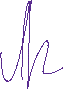      21.10.2022 								    ............................        dátum										podpisČíslo opatrenia4.Číslo podopatrenia4.2Číslo výzvy na predkladanie žiadosti o nenávratný finančný príspevok51/PRV/2022Názov zákazky:Modernizácia výrobného procesu spoločnosti EQUUS, a.s.Predmet zákazky:Predmetom zákazky je realizácia stavebných prác v rámci projektu: Modernizácia výrobného procesu spoločnosti EQUUS, a.s.Obstarávateľ:EQUUS a.s., Hviezdna 38, 821 06 Bratislava; IČO: 36263605Lehota na predkladanie ponúk v pracovných dňoch:10Kód projektuKontaktné údajeMgr. Roman Mikušinec, roman.mikusinec@cvo.sk, 0908 934 680ID zverejnenej výzvy3. osoba splnomocnená (nezverejňuje sa)CVO, s.r.o., Hviezdoslavova 24, 962 31 Sliač: IČO: 48181218V Bratislave   dňa 21.10.2022                                 Mgr. Roman Mikušinec 